Рассматривание картинокПри рассматривании картинок мы рекомендуем пользоваться планом:Называем птицуОперение птицы (цвет перьев)Строение птицыРазгадывание загадки к картинкеМалыш сам называет птицу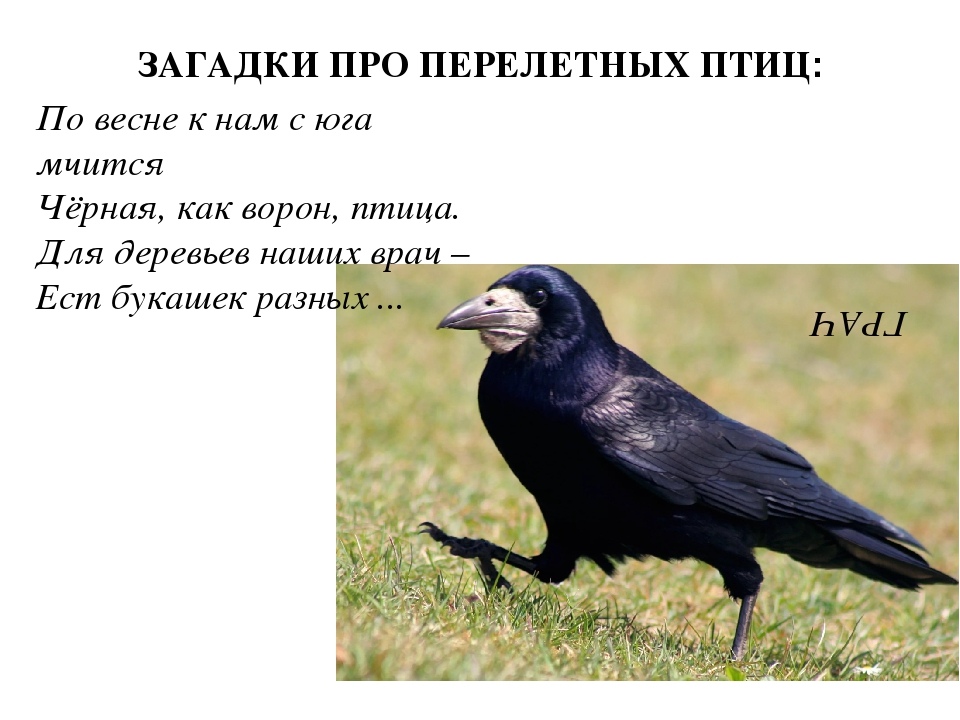 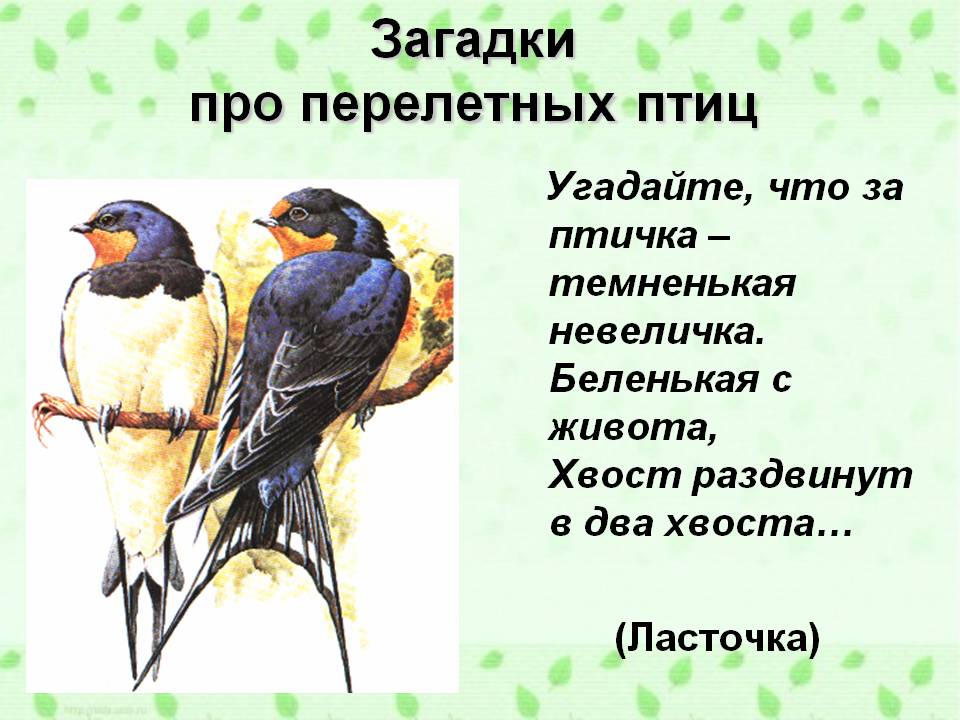 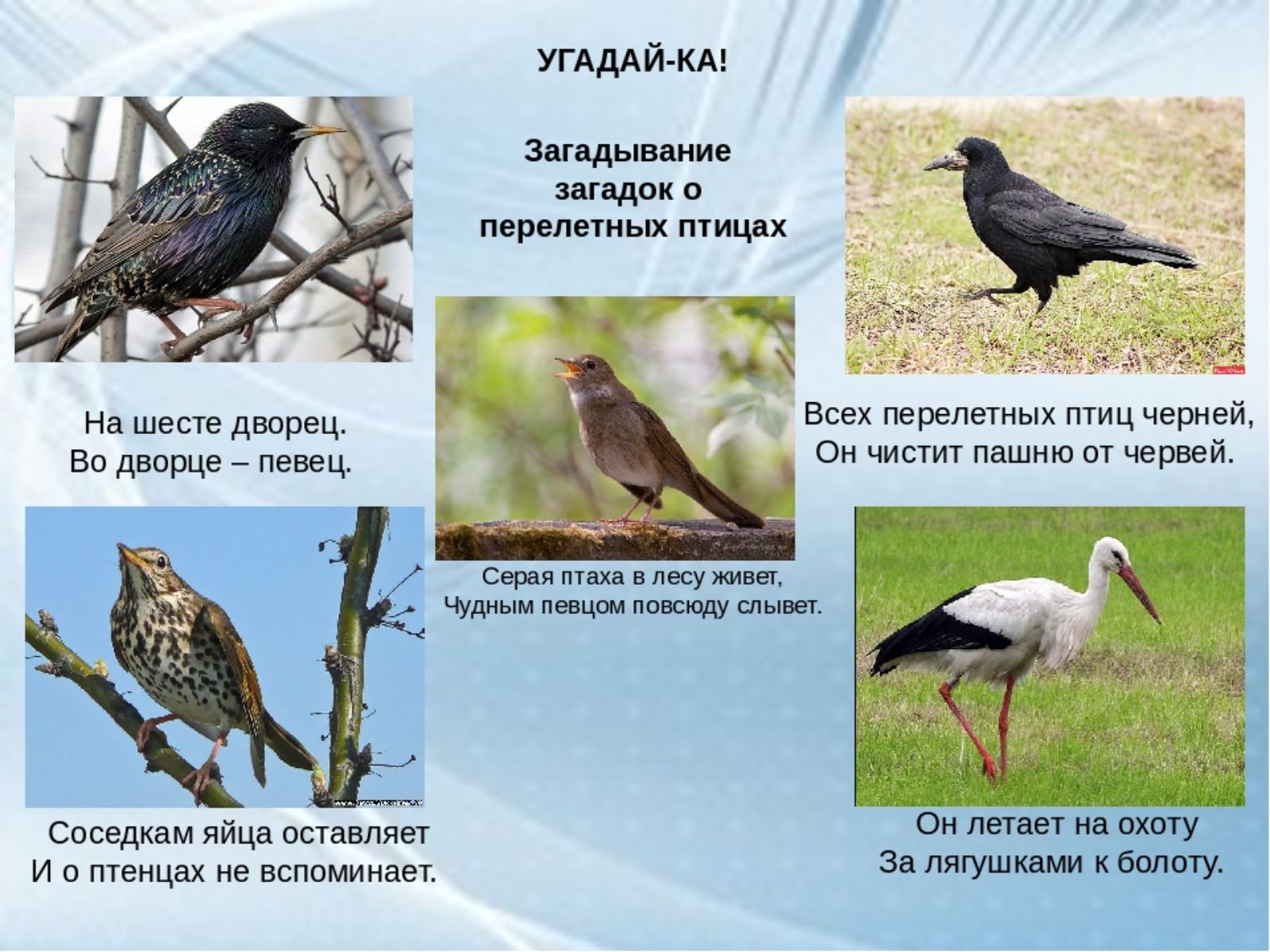 Игровое упражнение «птички»Цель: упражнять детей в умении согласовывать свои слова и действия, активизировать речь детей.Описание: рассказываем стихотворение«Летели две птички,Собой невелички.Как они летели,Все люди глядели.Как они садились –Все люди дивились.»Предлагаем ребенку сыграть роль птички (маска) имитируя движения настоящих птиц по тексту стихотворения. 